Структурное подразделение «Детский сад №11 комбинированного вида»МБДОУ «Детский сад «Радуга» комбинированного вида»Рузаевского муниципального районаПРОЕКТ познавательно-творческий  ДЛЯ СТАРШЕГО ДОШКОЛЬНОГО ВОЗРАСТА(старшая группа №5 «Чиполлино»)«ЧТО ЗА ПРАЗДНИК НОВЫЙ ГОД?»Воспитатели старшей группы:Барышникова Н.А.Щуренкова О.Е.Рузаевка, 2020г.Содержание1.Цели и задачи проекта2.Основная часть3. Заключение1.АннотацияДанный проект направлен на приобщение детей к народным праздникам, их особенностям проведения. Дети и родители не совсем знакомы с историей Новогодней елки и праздника «Новый год», его традициями и обычаями. Разобраться в этих вопросах поможет поисково-исследовательская деятельность, осуществляемая в ходе реализации проекта «Что за праздник Новый год?». Участие детей в проекте позволит им стать непосредственными участниками подготовки к Новому году, расширит представление о традициях и обычаях празднования нового года, его сказочных персонажах, поможет им полностью окунуться в предновогоднюю бурю эмоций и впечатлений.Вид проекта: познавательно-творческий.Продолжительность проекта:  краткосрочный проект (4 недели) 2 декабря– 27 декабря.Участники: дети старшей группы №5 «Чиполлино», родители воспитанников, воспитатели группы.Актуальность: Анализируя знания детей группы о новогоднем празднике, выявлено, что они не знают об истории появления этого праздника. Представления о празднике расплывчатые. Цель:  Расширять представления о любимом зимнем празднике – Новом годе.Задачи:1. Расширить знания детей о праздновании Нового года в России.
2. Познакомить детей с обычаями и традициями встречи Нового года .
3. Дать сведения о том, где живет Дед Мороз.
4.Познакомить с разновидностью и этапами изготовления новогодних игрушек в разные временные отрезки.
5. Привлекать родителей к совместной деятельности со своими детьми.
6. Вызвать желание готовить подарки, сюрпризы друзьям, родным к предстоящему празднику.
7.Вызвать желание участвовать в подготовке к празднику (украшение группы, изготовление пособий, поделок, фотовыставки совместной деятельности про Новый год).
8. Создать позитивный настрой в преддверии новогоднего праздника.
9.Создать условия для детского творчества использование разнообразных видов детской деятельности в рамках реализации проекта. 
10.Вовлечь родителей в подготовку праздника.Методы проекта:1. Познавательно – игровые занятия.2. Беседы, консультации.3. Художественно — продуктивная деятельность.4. Индивидуальная работа.Продукт проектной деятельности:Совместная деятельность по новогоднему оформлению группы.
Подготовка к участию в выставке совместных работ родителей и детей.2. Основная часть.Этапы работы над проектом:1 этап. Подготовительный:-  Определение темы проекта.- Формулирование цели и задач проекта.-  Составление плана реализации основного этапа проекта.-  Подбор информационного, наглядного и технического материала для проекта.- Работа с родителями: информирование родителей о задачах и содержании проекта, вовлечь родителей в подготовку праздника.2 этап. Основной, реализация проекта:Мероприятия с детьми:1. Познавательное развитие.- Рассказ воспитателя: «История Нового года», «История Деда Мороза», «Новый год у ворот».- Презентации: «История празднования Нового года». - Беседа о правилах безопасности в Новый год.- Рассматривание иллюстраций на новогоднюю тематику.- Дидактические игры:  «Выкладывание елочки из палочек», «Бусы на елку», «Снежинки половинки».- Просмотр мультфильмов: «Дед Мороз и лет», «Снеговик – почтовик», «Когда зажигаются елки».2. Речевое развитие.- Беседа по сказке П. Бажова «Серебряное копытце».- Чтение, обсуждение, заучивание стихов к Новому Году.3. Социально-коммуникативное развитие.- Этические беседы: «Как приготовиться к приходу гостей?», «Как вести себя в гостях?».- Беседы: «Какой подарок я хочу на Новый год?», «Как украсить дом к Новому году?»- Сюжетно - ролевая игра: «Встречаем Новый год».- Украшение группы к Новому году.4. Художественно-эстетическое развитие.- Рисование: «Скоро Новый год!»».- Аппликация: «Елочка-красавица», «Елочная игрушка».- Коллективная работа «Новогодние гости».- Конструирование из бумаги: «Новогодняя елочка», «Еловая веточка».- Лепка «Чудо-елка»- Музыкальная деятельность: прослушивание и разучивание песен на новогоднюю тематику; разучивание танцев к утреннику.Мероприятия с родителями:- Изготовление поделок к Новому году.- Консультация для родителей «Безопасность детей во время новогодних праздников».- Изготовление новогоднего оформления.- Изготовление новогодних костюмов.- Выставка творческих работ детей.
3этап. Заключительный этап:1. Новогодний утренник для воспитанников старшей группы.2. Обобщение, подведение итогов реализации проекта.Ожидаемый результат:1. Расширение знаний и интереса у детей к народной традиции отмечать праздник Нового года.2. Воспитание у детей бережного отношения к продуктам собственного труда и труда взрослых.3. Появление интереса у родителей к жизни ДОУ.Украшение группы к Новому году.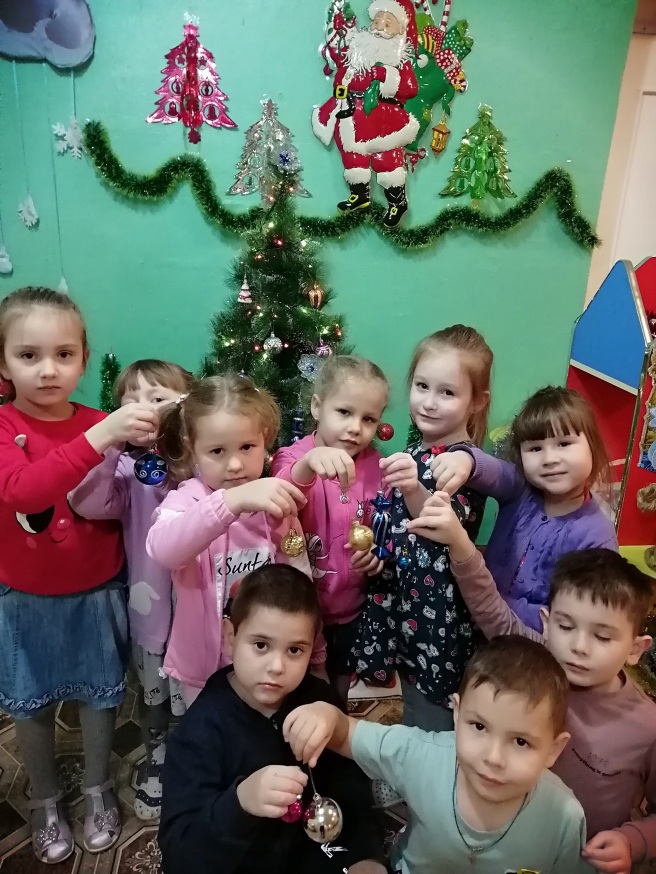 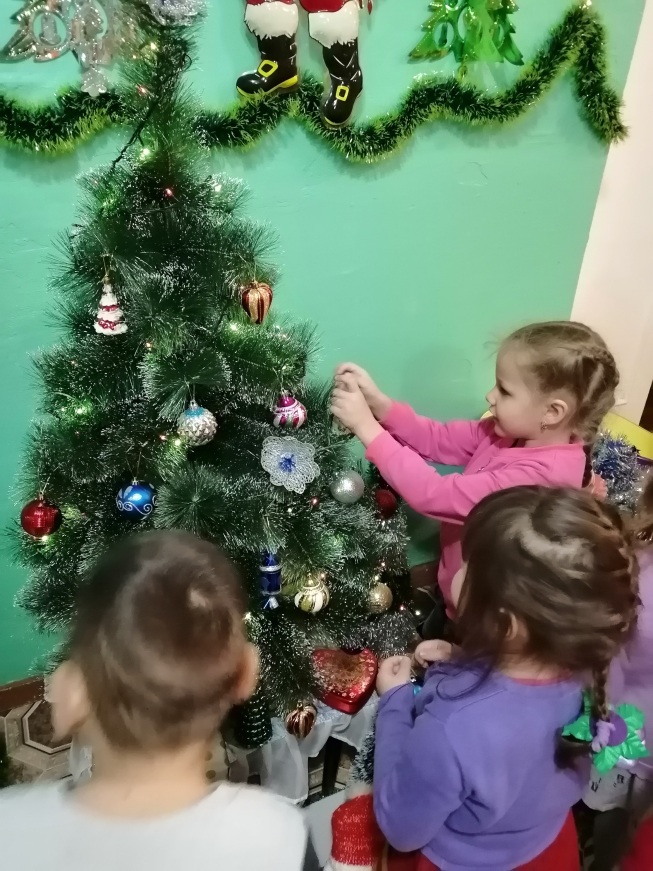 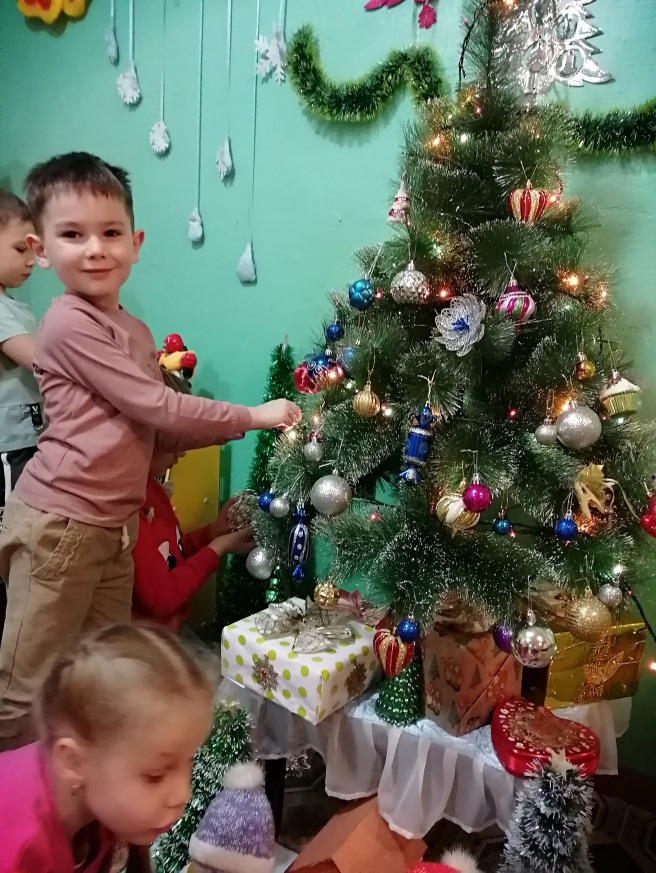 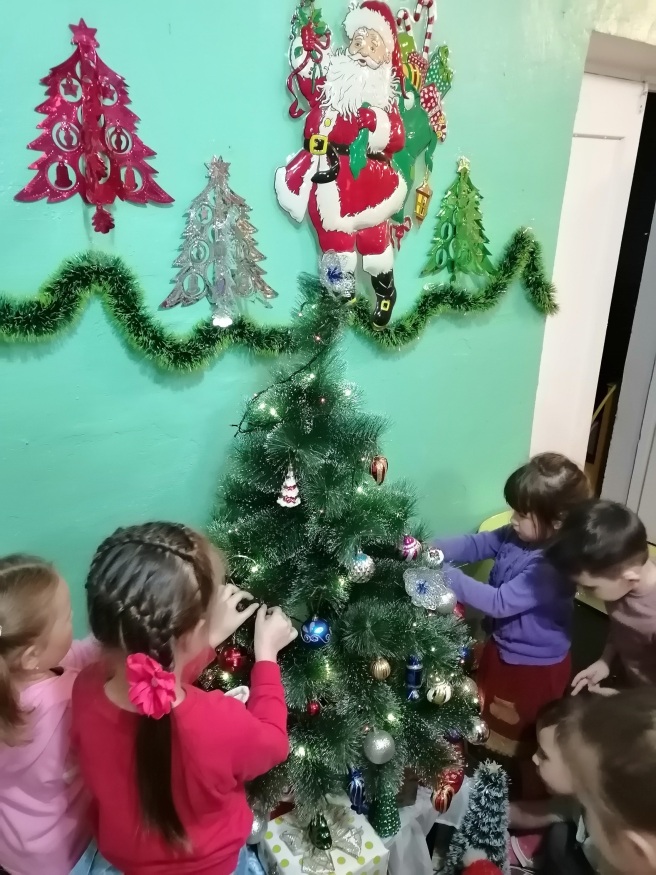 Конструирование «Новогодняя елочка».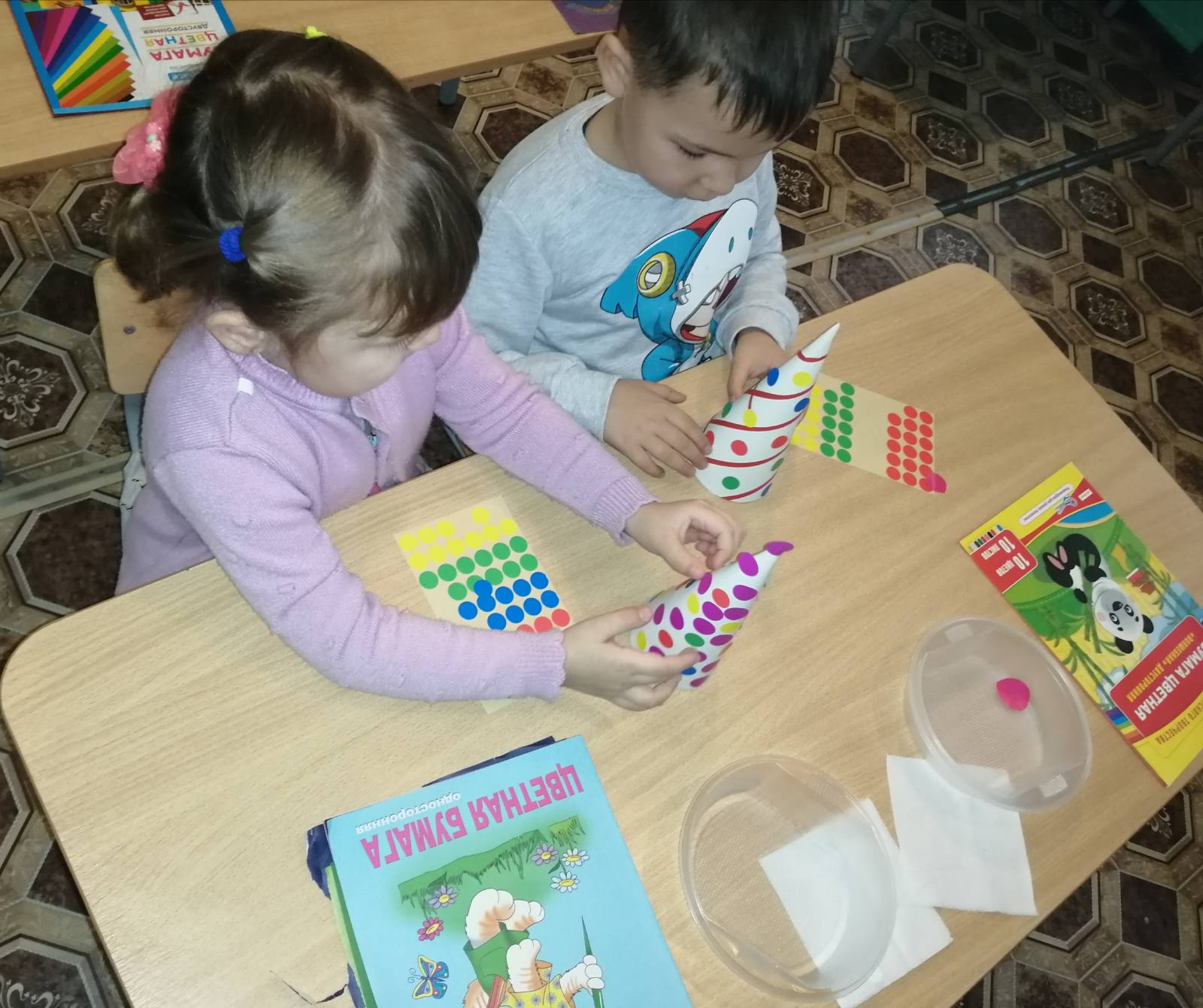 Аппликация «Елочка-красавица».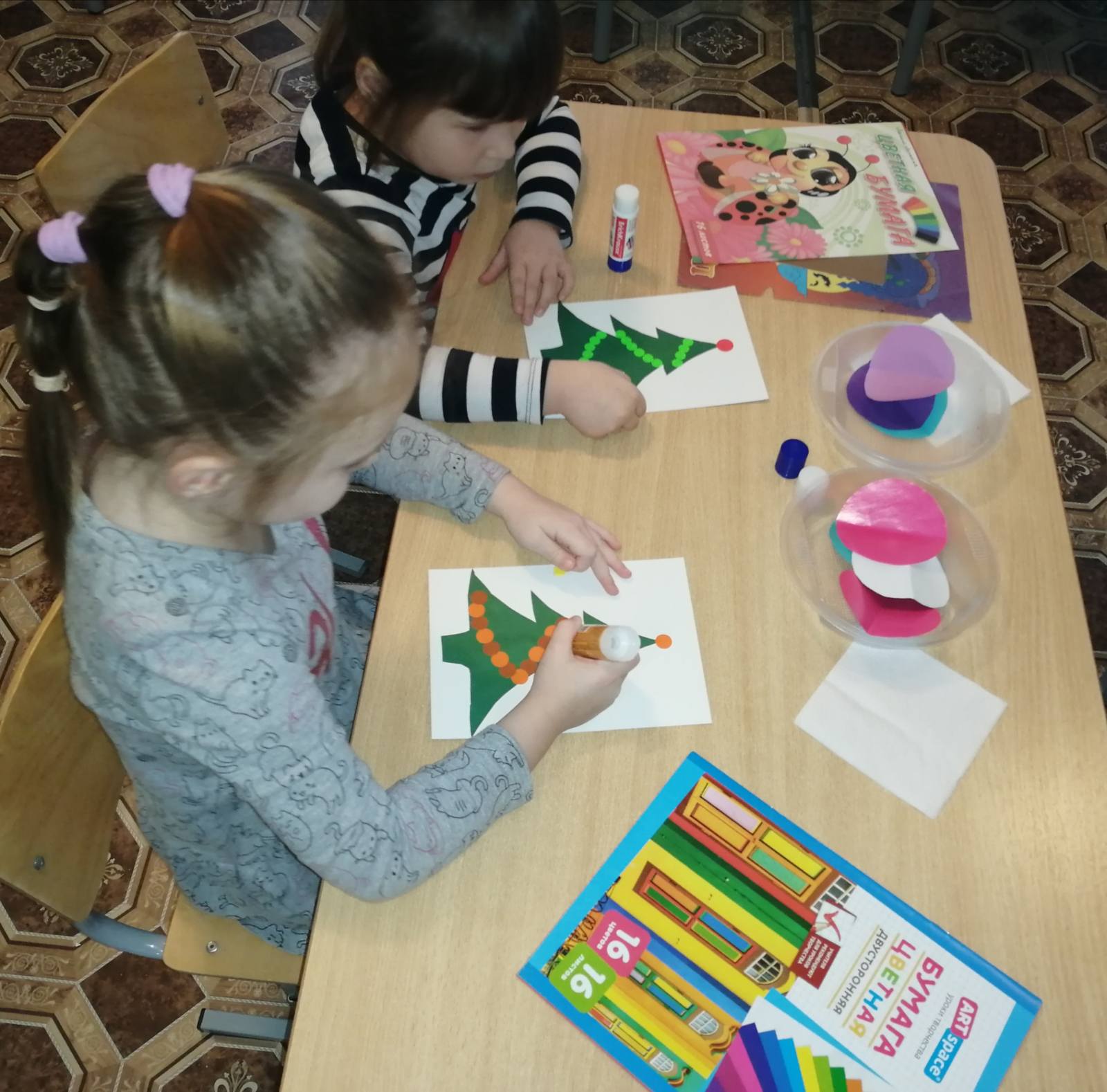 Конструирование «Еловая веточка»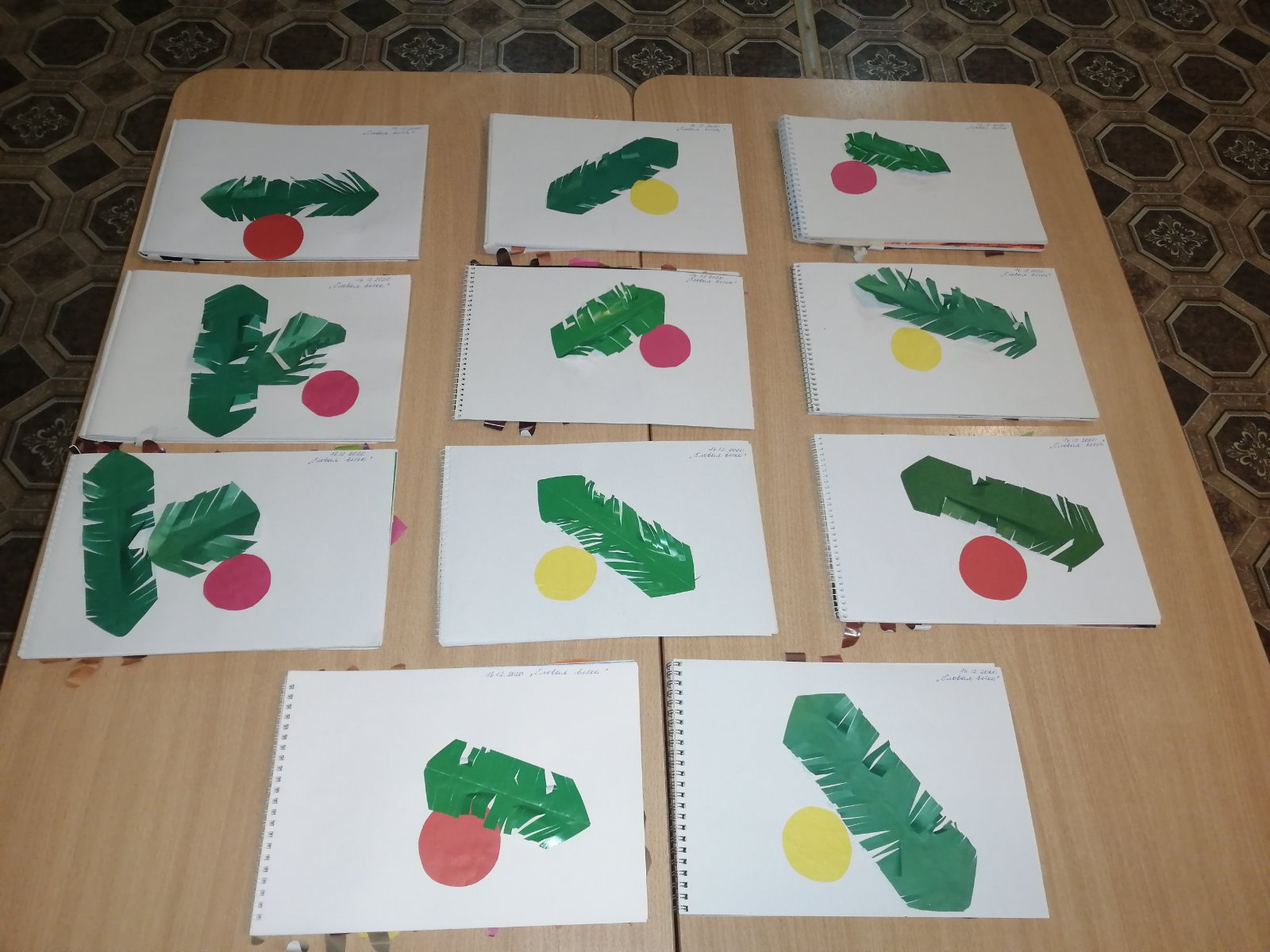 Лепка «Чудо-елка»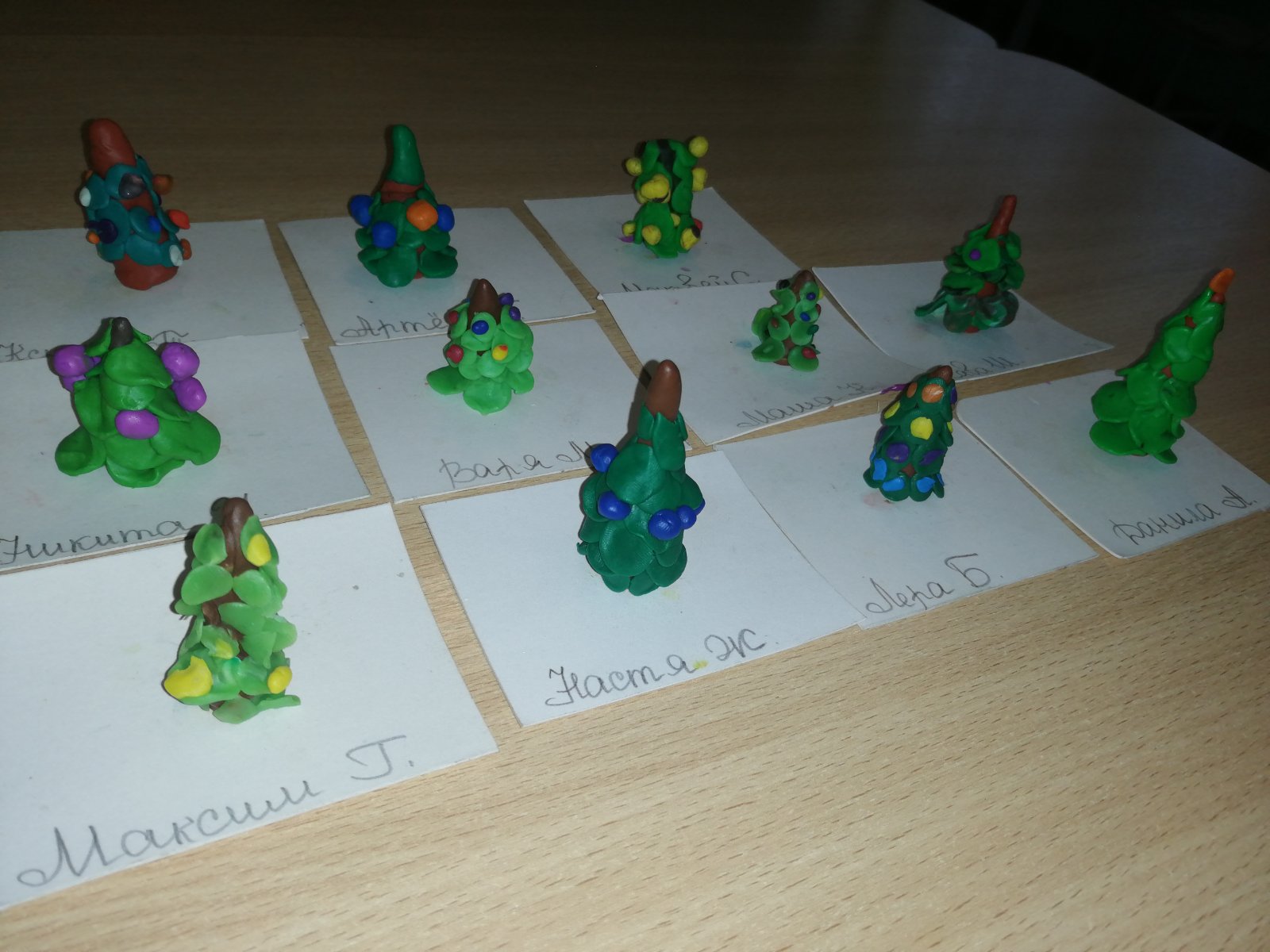 Коллективное изготовление панно «Новогодние гости».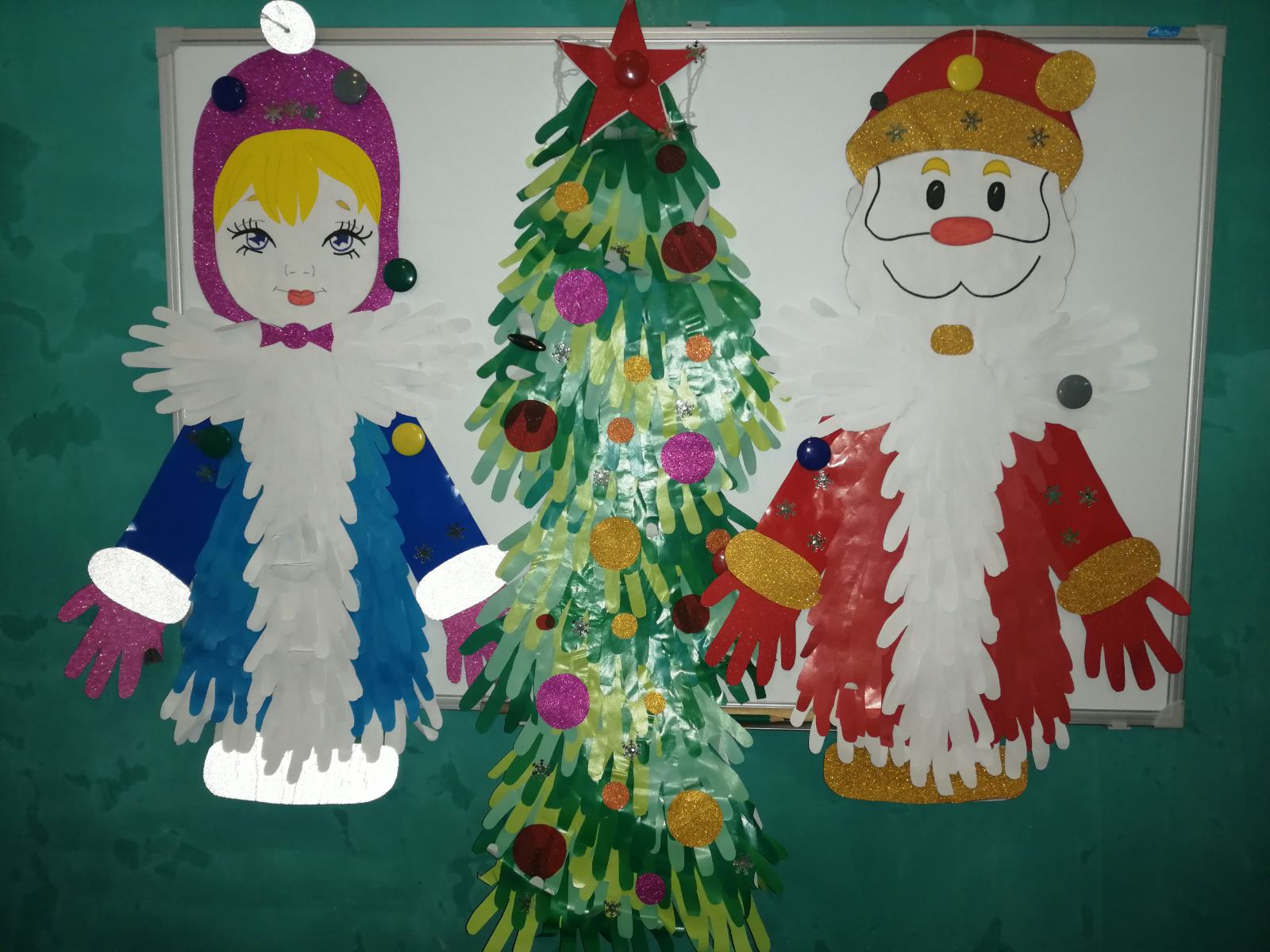 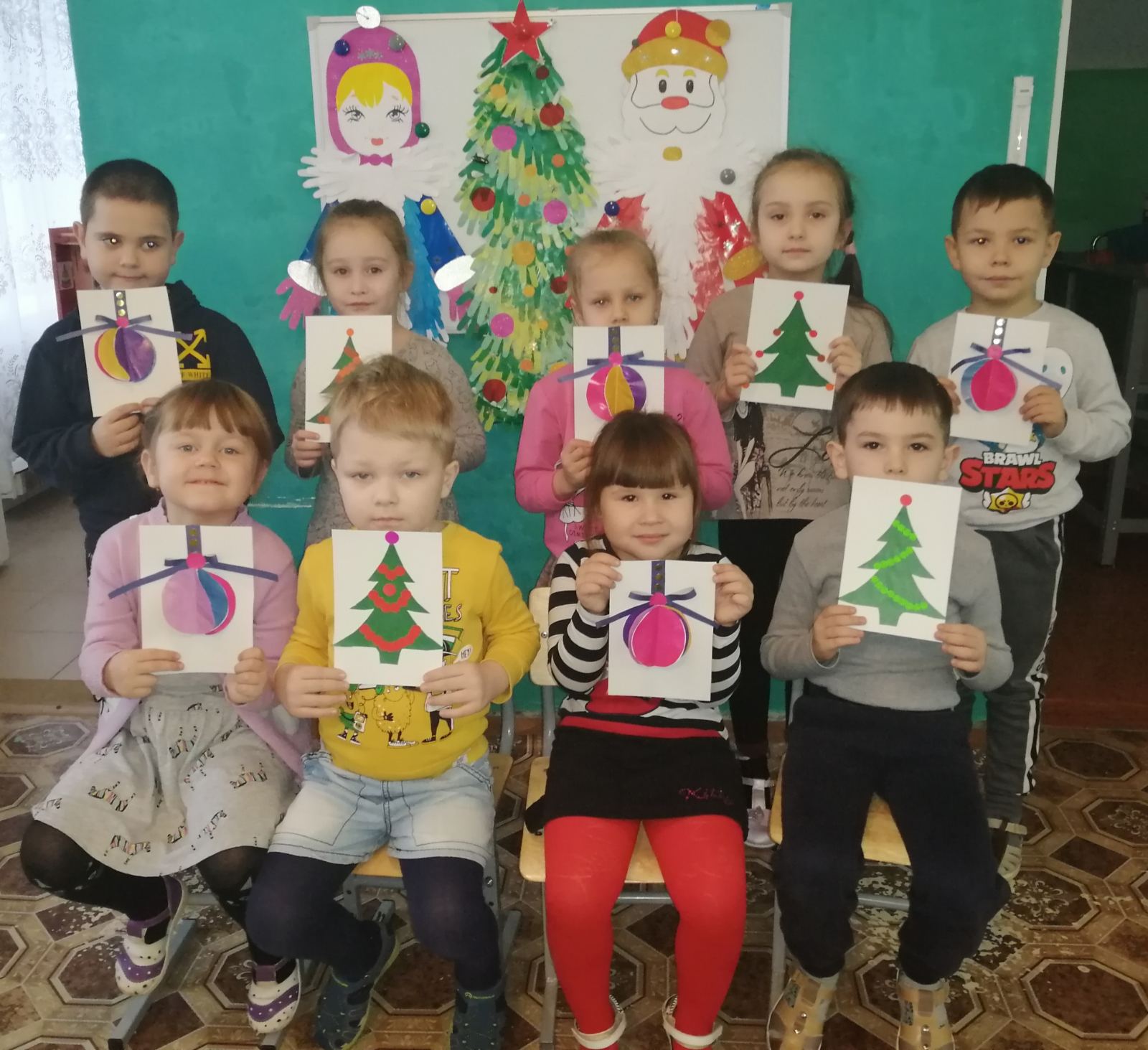 Рисование «Скоро Новый год!»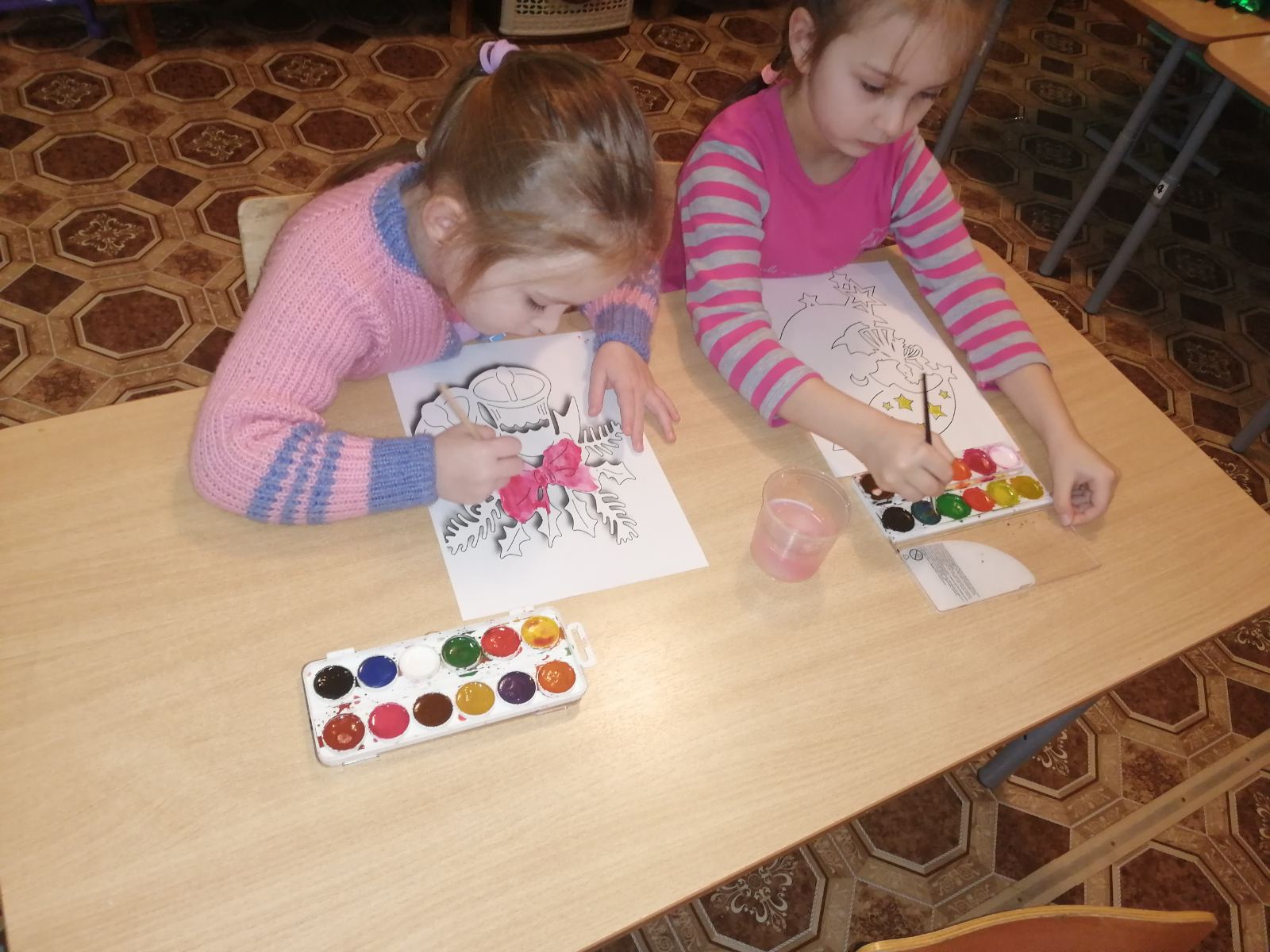 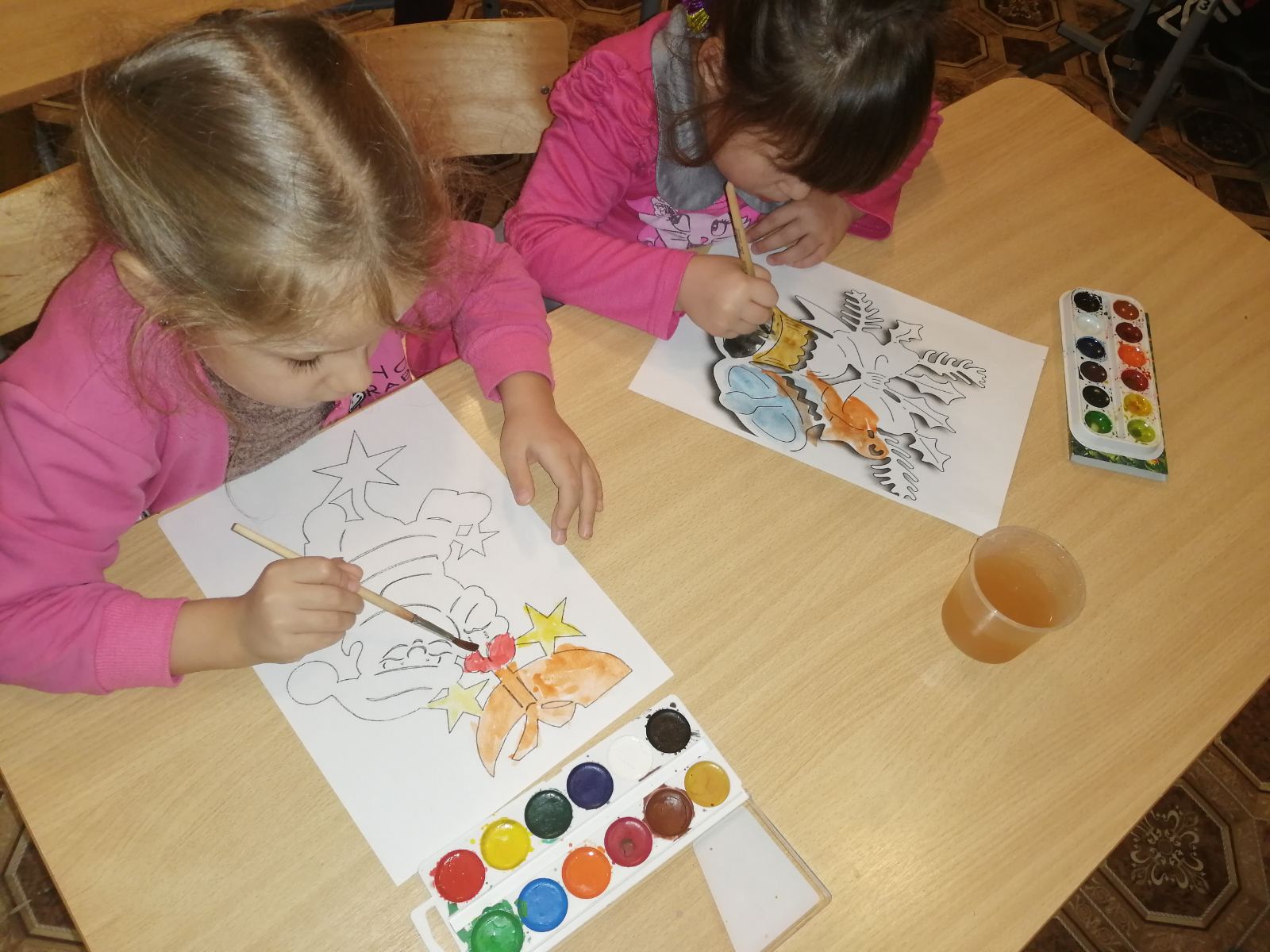 Изготовление поделок к Новому году.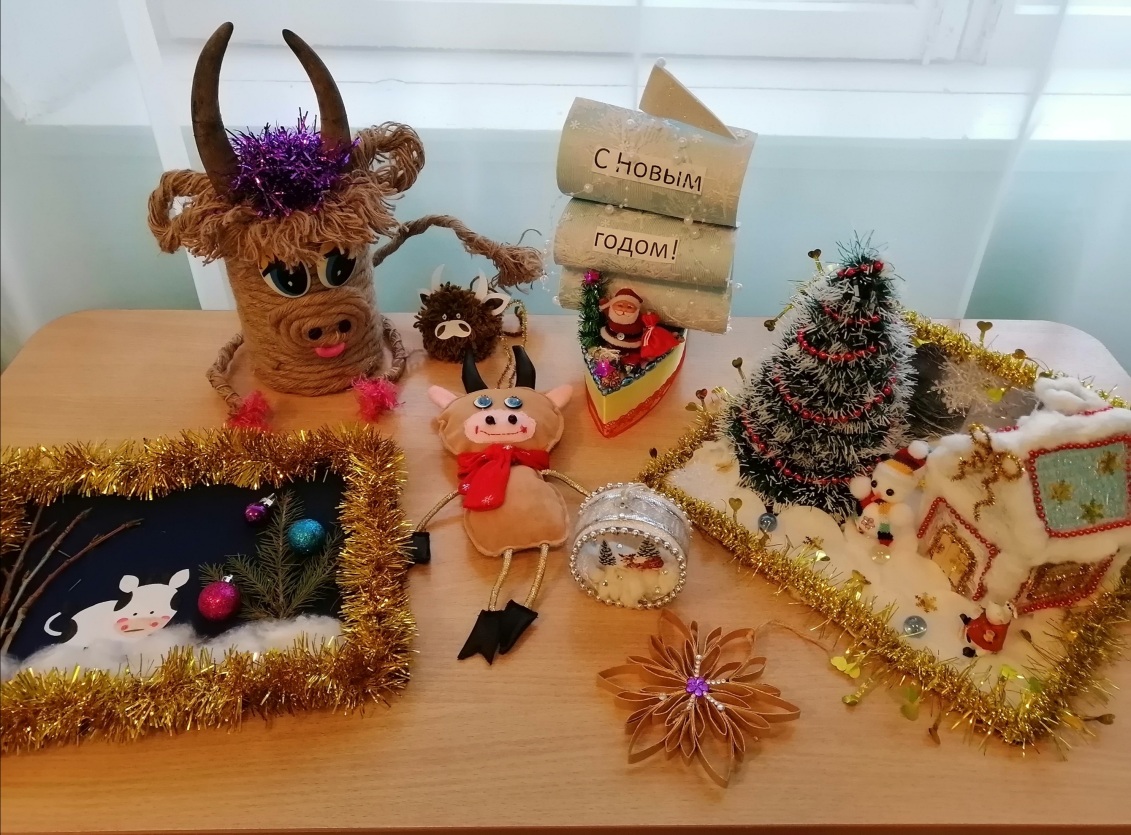 Украшение Елочки дома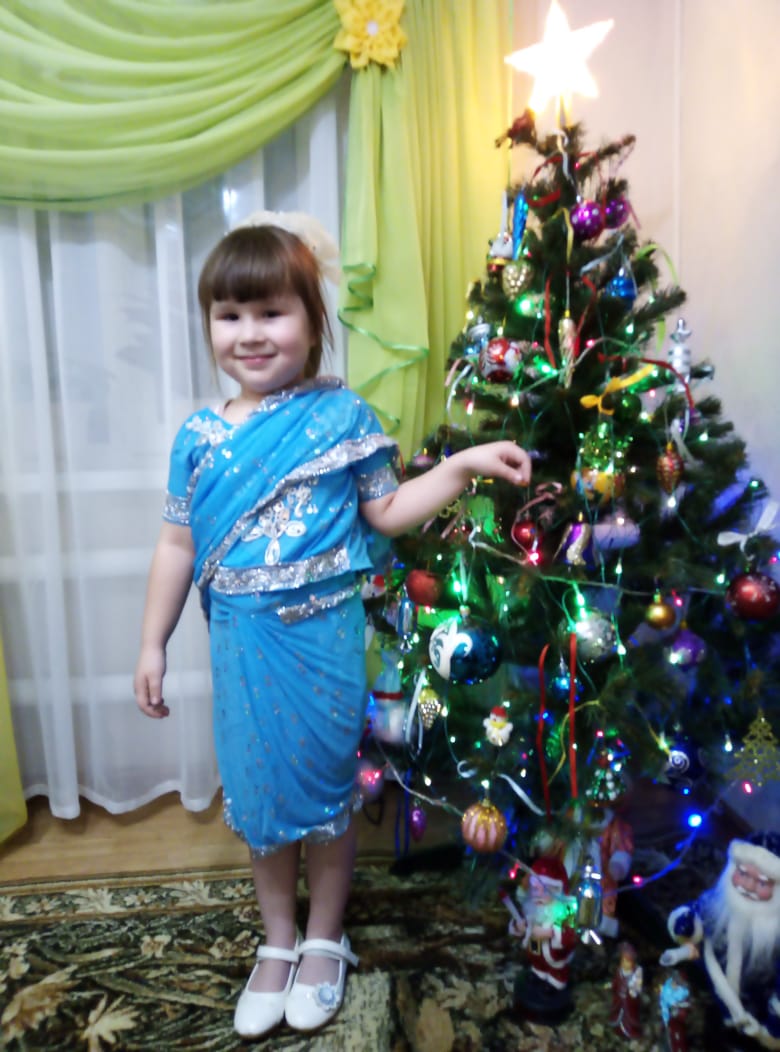 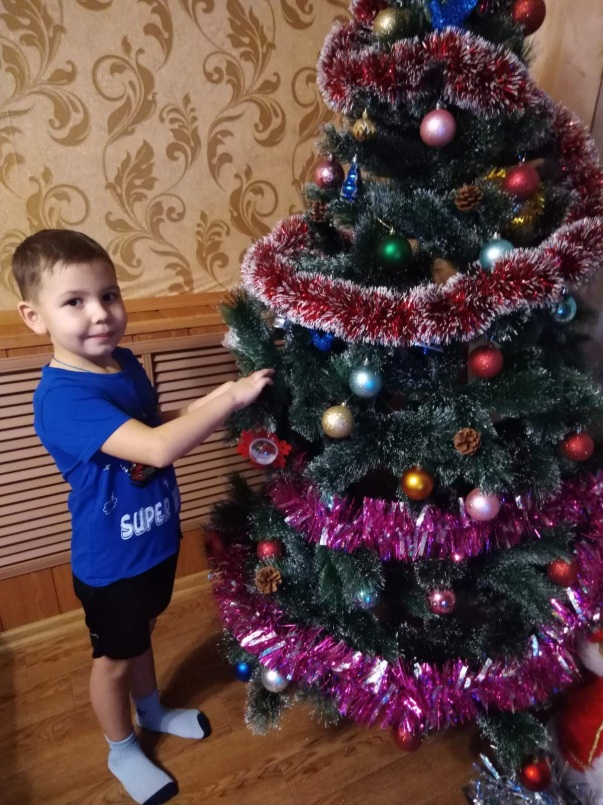 3. ЗаключениеВ результате совместной деятельности (педагогами, родителями, детьми), дети получили возможность больше узнать - «Что за праздник Новый год?» Проект успешно был реализован, все поставленные задачи были выполнены. По окончании проекта дети получили новые знания о новогоднем празднике, его традициях, главных персонажах. На протяжении проекта дети были активными участниками по его реализации, рисовали картины на зимнюю тематику, принимали участие в оформлении группы, холла. Им на помощь пришли родители, приняв участие в выставке новогодних поделок. При подготовке к празднику дети разучили много стихов, песен, танцев, познакомились с новыми играми, научились разгадывать зимние загадки, не забыли про зимующих птиц. А также узнали, где живёт Дед Мороз, традицию украшать елку в новый год. В ходе проектной деятельности с удовольствием слушали самые разные стихотворения, эмоционально реагировали на описанные события, с интересом  занимались на занятиях как в детском саду, так и дома совместно с родителями. Дети охотно обыгрывали понравившиеся стихотворения, используя образные выражения. Свои впечатления отражали в творческой деятельности.Считаем целесообразным проводить подобные мероприятия с детьми. В ходе проекта идёт активизация словаря, развивается связная речь, артистические способности, повышается уровень познавательной активности.Вовлекая родителей в жизнедеятельность группы, повысилась их степень участия в формировании культуры детей, а главное, что родители увидели важность совместной деятельности с детьми для активизации познавательной активности своих детей.